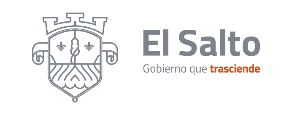 INFORME DE ACTIVIDADReporte  del mes de noviembre COORDINACIÓN DE DELEGACIONES Y AGENCIAS MUNICIPALES DEPENDENCIA: AGENCIA MUNICIPAL PARQUES DEL TRIUNFO  RESPONSABLE: MIRIAM LIZETTE DELGADO QUEZADA ACTIVIDADESNÚMERO DE SOLICITUDES SOLICITUDES RESUELTAS OBSERVACIONES Reparación de fugas de agua              00Solicitudes de pipa de agua              00Desazolve de drenajes y fosa particular              00Limpieza de alcantarillas, bocas de tormenta y canal de desagüe              00Recuperación de espacios públicos              00Solicitudes de parques y jardines             00Solicitudes de arreglo de luminarias             00Solicitudes de recolección de basura              0            0Reportes de seguridad pública              77Todos atendidosReportes de perros agresivos              50 Ninguno atendidoSolicitudes al área de Fomento Agropecuario              00Solicitud de arreglo de calles              0     0Gestión de apoyos sociales              00